Email signaturePlease update the email signature line below with your information and include in your email communications moving forward. Thank you!Template: First Last | Title
USC Facilities Planning and Management 
Work Address 
(o): office number (c):  cell number | email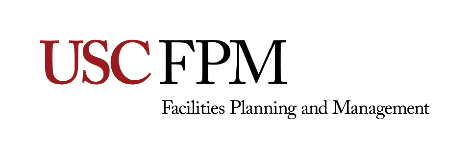 Example: Tommy Trojan | Team Lead and Campus Warrior
USC Facilities Planning and Management 
3434 S Grand Ave Los Angeles CA 90089
(o): (213) 123-4567 (c): (323) 123-4567 | ttrojan@usc.edu